Бриф на создание лендинга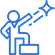 Контактная информация1. Название компанииНапишите полное или сокращенное название вашей компании______________________________________________________________________________________________________________________________________________________2. Сайт Вашей компанииУкажите адрес сайта вашей компании, если есть______________________________________________________________________________________________________________________________________________________3. Контактное лицоНапишите имя и контакты человека, который будет нести ответственность за создание сайта с Вашей стороны______________________________________________________________________________________________________________________________________________________О компании1. Сфера деятельностиУкажите области, в которых Вы работаете_________________________________________________________________________________________________________________________________________________________________________________________________________________________________2. Товары и услугиУкажите, какие товары и услуги вы предлагаете клиентам_________________________________________________________________________________________________________________________________________________________________________________________________________________________________3. Описание продукта или услугиОпишите основные потребительские качества продукта или услуги: технические характеристики, особенности, выгоды_________________________________________________________________________________________________________________________________________________________________________________________________________________________________4. Преимущества и особенности компанииНапишите, почему ваши клиенты покупают именно у Вас__________________________________________________________________________________________________________________________________________________________________________________________________________________________________________________________________________________________________________________________________________________________________________________________________________________________________________________________________5. КонкурентыУкажите ссылки на сайты Ваших основных конкурентов. Можно написать, что нравится и не нравится у конкурентов_______________________________________________________________________________________________________________________________________________________________________________________________________________________________________________________________________________________________________________________________________________________________________________________6. Целевая аудиторияОпишите основные типы Ваших клиентов. Например: молодые люди, возраст 25-30 лет, доход выше среднего, интересуются модой и стилем.________________________________________________________________________________________________________________________________________________________________________________________________________________________________________________________________________________________________________________________________________________________________________________________________________________________________________________________________________________________________________________________________________________________________________________________________________________________7. Регионы работыНапишите, в каких регионах Вы предоставляете услуги.______________________________________________________________________________________________________________________________________________________8. Этапы работы с вамиОпишите этапы взаимодействия клиента с Вами от первого контакта до завершения сотрудничества__________________________________________________________________________________________________________________________________________________________________________________________________________________________________________________________________________________________________________________________________________________________________________________________________________________________________________________________________Информация о лендинге1. Акции, скидки и УТПОпишите действующие у вас акции и скидки, какое специальное предложение мы можем разместить на лендинге?_________________________________________________________________________________________________________________________________________________________________________________________________________________________________2. Есть ли у Вас корпоративный стиль?_________________________________________________________________________________________________________________________________________________________________________________________________________________________________3. Есть ли логотип, название, рекламный слоган?_________________________________________________________________________________________________________________________________________________________________________________________________________________________________4. Есть ли у Вас графические материалы для использования на сайте?Фотографии, картинки продукции и компании, рекламные буклеты, флаеры, полиграфия и прочее_________________________________________________________________________________________________________________________________________________________________________________________________________________________________5. Предпочитаемые цветаЕсли предпочтений нет, цветовую гамму подберет дизайнер_________________________________________________________________________________________________________________________________________________________________________________________________________________________________6. Какое впечатление должен производить дизайн сайта7. Есть ли у Вас сертификаты качества, патенты, свидетельства и подобное?_________________________________________________________________________________________________________________________________________________________________________________________________________________________________8. Нужен ли на странице счетчик обратного отчета?______________________________________________________________________________________________________________________________________________________9. Нужен ли на странице слайдер с картинками или фотографиями?___________________________________________________________________________10. Отзывы клиентовЕсть ли у вас отзывы клиентов? Желательно отзывы оформленные на фирменных бланках или с ссылками на профили клиентов в соц. Сетях______________________________________________________________________________________________________________________________________________________11. Цель создания лендингаНапишите, что именно должен сделать клиент на посадочной странице: купить, оставить заявку, скачать прайс и т.д._________________________________________________________________________________________________________________________________________________________________________________________________________________________________12. Сайты, которые нравятсяНапишите ссылки на сайты, которые вам нравятся. Напишите, что именно нравится и почему_________________________________________________________________________________________________________________________________________________________________________________________________________________________________13. Сайты, которые не нравятсяНапишите ссылки на сайты, которые вам не нравятся. Напишите, что именно нравится и почему_________________________________________________________________________________________________________________________________________________________________________________________________________________________________14. Дополнительная информацияНапишите, что еще вы хотите видеть на посадочной странице. Здесь можно указать ваши желания, ожидания и требования в свободной форме._____________________________________________________________________________________________________________________________________________________________________________________________________________________________________________________________________________________________________________________________________________________________________________________________________________________________________________________________________________________________________________________________________________Спасибо за заполнение брифа!Сохраните документ и отправьте его нам на почту admin@lending-shop.ruПри необходимости можно прикрепить к сообщению другие файлы и документыСтрогийЭлегантныйПровокационныйИзящныйГламурныйДругой (укажите какой)